		Соглашение		О принятии единообразных технических предписаний для колесных транспортных средств, предметов оборудования и частей, которые могут быть установлены и/или использованы на колесных транспортных средствах, 
и об условиях взаимного признания официальных утверждений, выдаваемых на основе этих предписаний* (Пересмотр 2, включающий поправки, вступившие в силу 16 октября 1995 года)		Добавление 112: Правила № 113		Пересмотр 3 – Поправка 5Дополнение 6 к поправкам серии 01 – Дата вступления в силу: 9 февраля 2017 года 		Единообразные предписания, касающиеся официального утверждения автомобильных фар, испускающих симметричный луч ближнего или дальнего света либо оба луча и оснащенных лампами накаливания, газоразрядными источниками света или модулями СИДНастоящий документ опубликован исключительно в информационных целях. Аутентичным и юридически обязательным текстом является документ ECE/ TRANS/WP.29/2016/74.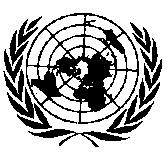 ОРГАНИЗАЦИЯ ОБЪЕДИНЕННЫХ НАЦИЙПункт 6.2.6.1 исключить.Пункт 6.2.7 изменить следующим образом:«6.2.7	Для основного луча ближнего света допускается использование одного или двух источников света с нитью накала (классов А, В, С, D), одного газоразрядного источника света (класса Е) либо одного или более модулей СИД (классов А, В, С, D, Е)».Пункт 6.3.2 изменить следующим образом:«6.3.2	Независимо от типа источника света (модуль(и) СИД, источник(и) света с нитью накала или газоразрядный источник света), используемого для создания ближнего света, для каждого индивидуального луча дальнего света могут использоваться несколько источников света:	а)	…	b)	…	c)	модуль(и) СИД (классов В, С, D, Е)».E/ECE/324/Rev.2/Add.112/Rev.3/Amend.5−E/ECE/TRANS/505/Rev.2/Add.112/Rev.3/Amend.5E/ECE/324/Rev.2/Add.112/Rev.3/Amend.5−E/ECE/TRANS/505/Rev.2/Add.112/Rev.3/Amend.5E/ECE/324/Rev.2/Add.112/Rev.3/Amend.5−E/ECE/TRANS/505/Rev.2/Add.112/Rev.3/Amend.522 February 2017